Reflection of ValuesReflection of Person: looking at your own personal beliefs, biases and values and the influences they may have on interactions1Reflection of Profession: considering how a biomedical _________________ influences how you see the world1Building RelationshipsBuilding relationships can help a provider work in the “space between” their own values and the values of a patient3Being Aware of Past and PresentConsider how the ________________ of our country has contributed to current advantages and disadvantages2MindfulnessTrying to avoid “auto-pilot” when busy2Looking at situations without a _____________2Responding to the current situation thoughtfully25R’s of Cultural HumilityReflection. “What did I ____________ from each person in that encounter?” 10Respect. “Did I treat everyone involved in that encounter respectfully?” 10Regard. “Did unconscious _____________ drive this interaction?” 10Relevance. “How was ____________________ relevant in this encounter?” 10Resiliency. “How was my personal resiliency affected by this interaction?” 10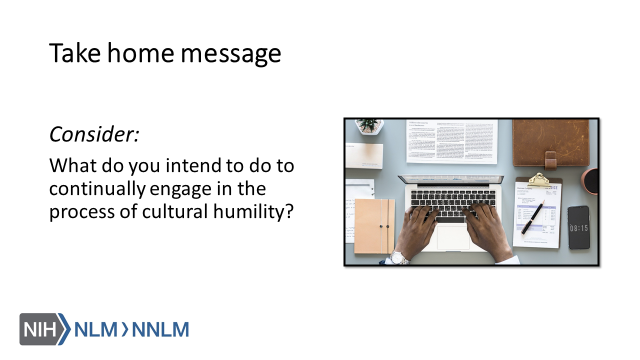 References: Fisher-Borne, M., Montana Cain, J. & Martin, S. (2015). From Mastery to Accountability: Cultural Humility as an Alternative to Cultural Competence. Social Work Education, 34(2), 165-181. Yeager, K., Bauer-Wu, S. (2013). Cultural Humility: Essential Foundation for Clinical Researchers. Applied Nursing Research, 26(4). Hughes, V., Delva, S., Nkimbeng, M., Spaulding, E., Turkson-Ocran, R., Cudjoe…Han, H. (2018). Not Missing the Opportunity: Strategies to Promote Cultural Humility Among Future Nursing Faculty, Journal of Professional Nursing, URL to Source  Masters, C., Robinson, D., Faulkner, S., Patterson, E., McIlraith, T., Ansari, A. (2019). Addressing Biases in Patient Care with the 5Rs of Cultural Humility, a Clinician Coaching Tool. Journal of General Infernal Medicine, 34(4), 627-630. Kleinman, A. & Benson, P. (2006). Anthropology in the Clinic: The Problem of Cultural Competency and How to Fix It. Plos Med 3(10): e294. Drexel Dornsife School of Public Health (2016). Achieving Health Equity: Tools for a National Conversation on Racism, 2016 Jonathon Mann Health and Human Rights Memorial Lecture, APHA President and Noted Scholar Camara Jones Wants to Talk – and She’s Got Stories to Tell. Retrieved from: URL to SourceByrne, A. & Tanesini, A. (2015). Instilling New Habits: Addressing Implicit Bias in Healthcare Professionals. Advances in Health Sciences Education, 20, 1255-1262. White, A. & Stubblefield-Tave, B. (2017). Some Advice for Physicians and Other Clinicians Treating Minorities, Women, and other Patients at Risk of Receiving Health Care Disparities. Journal of Racial and Ethnic Health Disparities, 4, 472-479.Napier, D., Ancarno, C., Butler, B., Calabrese, J., Chater, A., Chaterjee, H… Guesnet, F. (2014). Culture and Health. The Lancet, 384, 1607-1639. Masters, C., Robinson, D., Faulker, S., Patterson, E., McIlraith, T., Ansari, A. (2018). Addressing Biases in Patient Care with the 5Rs of Cultural Humility, a Clinician Coaching Tool.